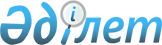 Мәслихаттың 2015 жылғы 22 желтоқсандағы № 288 "Сарыкөл ауданының 2016-2018 жылдарға арналған аудандық бюджеті туралы" шешіміне өзгерістер енгізу туралыҚостанай облысы Сарыкөл ауданы мәслихатының 2016 жылғы 6 желтоқсандағы № 62 шешімі. Қостанай облысының Әділет департаментінде 2016 жылғы 14 желтоқсанда № 6737 болып тіркелді
      2008 жылғы 4 желтоқсандағы Қазақстан Республикасы Бюджет кодексінің 106, 109-баптарына, сондай-ақ "Қазақстан Республикасындағы жергілікті мемлекеттік басқару және өзін-өзі басқару туралы" 2001 жылғы 23 қаңтардағы Қазақстан Республикасы Заңының 6-бабы 1-тармағының 1) тармақшасына сәйкес, Сарыкөл аудандық мәслихаты ШЕШІМ ҚАБЫЛДАДЫ:
      1. Мәслихаттың 2015 жылғы 22 желтоқсандағы № 288 "Сарыкөл ауданының 2016-2018 жылдарға арналған аудандық бюджетi туралы" шешiмiне (Нормативтік құқықтық актілерді мемлекеттік тіркеу тізілімінде № 6107 тіркелген, 2016 жылғы 6 қаңтарда "Сарыкөл" газетінде жарияланған) мынадай өзгерiстер енгізілсін:
      көрсетілген шешімнің 1-тармағы жаңа редакцияда жазылсын: 
      "1. Сарыкөл ауданының 2016-2018 жылдарға арналған аудандық бюджеті тиісінше 1,2 және 3-қосымшаларға сәйкес, оның ішінде 2016 жылға мынадай көлемдерде бекітілсін:
      1) кірістер – 3 401 595,0 мың тенге, оның ішінде:
      салықтық түсімдер бойынша – 515 500,0 мың теңге;
      салықтық емес түсімдер бойынша – 4 462,0 мың теңге;
      негізгі капиталды сатудан түсетін түсімдер – 11 912,0 мың теңге;
      трансферттердің түсімдері бойынша –2 869 721,0 мың теңге;
      2) шығындар – 3 449 531,5 мың теңге;
      3) таза бюджеттік кредиттеу – 272 744,0 мың теңге, оның iшiнде:
      бюджеттiк кредиттер – 282 396,0 мың теңге;
      бюджеттік кредиттерді өтеу – 9 652,0 мың теңге;
      4) қаржы активтерімен операциялар бойынша сальдо – 0,0 мың теңге;
      5) бюджет тапшылығы (профициті) – - 320 680,5 мың теңге;
      6) бюджет тапшылығын қаржыландыру (профицитін пайдалану) – 320 680,5 мың теңге;
      қарыздар түсімдері – 280 650,0 мың теңге;
      қарыздарды өтеу – 9 652,0 мың теңге;
      бюджет қаражатының пайдаланылатын қалдықтары – 49 682,5 мың теңге.";
      көрсетілген шешімнің 1, 5, 6-қосымшалары осы шешімнің 1, 2, 3-қосымшаларына сәйкес жаңа редакцияда жазылсын.
      2. Осы шешім 2016 жылғы 1 қаңтардан бастап қолданысқа енгізіледі.
      "КЕЛІСІЛДІ"
      "Сарыкөл ауданы әкімдігінің
      қаржы бөлімі" мемлекеттік
      мекемесінің басшысы
      ______________ А. Толпакова
      6 желтоқсан 2016 жыл
      "Сарыкөл ауданы әкімдігінің
      экономика және бюджеттік
      жоспарлау бөлімі" мемлекеттік
      мекемесінің басшысы
      _________________ А. Вилямов
      6 желтоқсан 2016 жыл Сарыкөл ауданының 2016 жылға арналған бюджеті Сарыкөл ауданының ауыл және ауылдық округтарының
2016-2018 жылдарға арналған бюджеттік бағдарламасының тізбесі Сарыкөл ауданының ауылдар, кенттер, ауылдық округтар арасында 2016 жылға
арналған жергілікті өзін өзі басқару органдарға трансферттерді бөліп таратуды
					© 2012. Қазақстан Республикасы Әділет министрлігінің «Қазақстан Республикасының Заңнама және құқықтық ақпарат институты» ШЖҚ РМК
				
      Кезектен тыс сессияның төрағасы,
аудандық мәслихат хатшысының м.а.

С. Дүтпаев
Мәслихаттың
2016 жылғы 6 желтоқсандағы
№ 62 шешіміне 1-қосымшаМәслихаттың
2015 жылғы 22 желтоқсандағы
№ 288 шешіміне 1-қосымша
Санаты
Санаты
Санаты
Санаты
Сомасы,
мың теңге
Сыныбы
Сыныбы
Сыныбы
Сомасы,
мың теңге
Ішкі сыныбы
Ішкі сыныбы
Сомасы,
мың теңге
АТАУЫ
Сомасы,
мың теңге
I
I
I
Кірістер
3401595,0
1
00
0
Салықтық түсiмдер
515500,0
1
01
0
Табыс салығы
187251,0
1
01
2
Жеке табыс салығы
187251,0
1
03
0
Әлеуметтiк салық
140000,0
1
03
1
Әлеуметтiк салық
140000,0
1
04
0
Меншiкке салынатын салықтар
129186,0
1
04
1
Мүлiкке салынатын салықтар
82168,0
1
04
3
Жер салығы
11340,0
1
04
4
Көлiк құралдарына салынатын салық
29349,0
1
04
5
Бiрыңғай жер салығы
6329,0
1
05
0
Тауарларға, жұмыстарға және қызметтерге салынатын iшкi салықтар
56476,0
1
05
2
Акциздер
1950,0
1
05
3
Табиғи және басқа да ресурстарды пайдаланғаны үшiн түсетiн түсiмдер
36453,0
1
05
4
Кәсiпкерлiк және кәсiби қызметтi жүргiзгенi үшiн алынатын алымдар
17924,0
1
05
5
Ойын бизнесіне салық
149,0
1
08
0
Заңдық маңызы бар әрекеттерді жасағаны және (немесе) оған уәкілеттігі бар мемлекеттік органдар немесе лауазымды адамдар құжаттар бергені үшін алынатын міндетті төлемдер
2587,0
1
08
1
Мемлекеттiк баж
2587,0
2
00
0
Салықтық емес түсiмдер
4462,0
2
01
0
Мемлекеттік меншіктен түсетін кірістер
368,4
2
01
4
Мемлекет меншігінде тұрған, заңды тұлғалардағы қатысу үлесіне кірістер
45,0
2
01
5
Мемлекет меншігіндегі мүлікті жалға беруден түсетін кірістер
321,0
2
01
7
Мемлекеттік бюджеттен берілген кредиттер бойынша сыйақылар
2,4
2
04
0
Мемлекеттік бюджеттен қаржыландырылатын, сондай-ақ Қазақстан Республикасы Ұлттық Банкінің бюджетінен (шығыстар сметасынан) ұсталатын және қаржыландырылатын мемлекеттік мекемелер салатын айыппұлдар, өсімпұлдар, санкциялар, өндіріп алулар
268,0
2
04
1
Мұнай секторы ұйымдарынан түсетін түсімдерді қоспағанда, мемлекеттік бюджеттен қаржыландырылатын, сондай-ақ Қазақстан Республикасы Ұлттық Банкінің бюджетінен (шығыстар сметасынан) ұсталатын және қаржыландырылатын мемлекеттік мекемелер салатын айыппұлдар, өсімпұлдар, санкциялар, өндіріп алулар
268,0
2
06
0
Басқа да салықтық емес түсiмдер
3825,6
2
06
1
Басқа да салықтық емес түсiмдер
3825,6
3
00
0
Негізгі капиталды сатудан түсетін түсімдер
11912,0
3
01
0
Мемлекеттік мекемелерге бекітілген мемлекеттік мүлікті сату
7515,0
3
01
1
Мемлекеттік мекемелерге бекітілген мемлекеттік мүлікті сату
7515,0
3
03
0
Жердi және материалдық емес активтердi сату
4397,0
3
03
1
Жерді сату
4397,0
4
00
0
Трансферттердің түсімдері
2869721,0
4
02
0
Мемлекеттiк басқарудың жоғары тұрған органдарынан түсетiн трансферттер
2869721,0
4
02
2
Облыстық бюджеттен түсетiн трансферттер
2869721,0
Функционалдық топ 
Функционалдық топ 
Функционалдық топ 
Функционалдық топ 
Функционалдық топ 
Функционалдық топ 
Сомасы,
мың теңге
Кіші функция
Кіші функция
Кіші функция
Кіші функция
Кіші функция
Сомасы,
мың теңге
Бюджеттік бағдарламалардың әкімшісі 
Бюджеттік бағдарламалардың әкімшісі 
Бюджеттік бағдарламалардың әкімшісі 
Бюджеттік бағдарламалардың әкімшісі 
Сомасы,
мың теңге
Бюджеттік бағдарлама 
Бюджеттік бағдарлама 
Сомасы,
мың теңге
Атауы
Сомасы,
мың теңге
II
II
II
II
II
Шығындар
3449531,5
01
Жалпы сипаттағы мемлекеттiк қызметтер
291228,8
1
Мемлекеттiк басқарудың жалпы функцияларын орындайтын өкiлдi, атқарушы және басқа органдар
251171,2
112
112
Аудан (облыстық маңызы бар қала) мәслихатының аппараты
15368,5
001
Аудан (облыстық маңызы бар қала) мәслихатының қызметін қамтамасыз ету жөніндегі қызметтер
15368,5
122
122
Аудан (облыстық маңызы бар қала) әкімінің аппараты
91152,9
001
Аудан (облыстық маңызы бар қала) әкімінің қызметін қамтамасыз ету жөніндегі қызметтер
90150,3
003
Мемлекеттік органның күрделі шығыстары
1002,6
123
123
Қаладағы аудан, аудандық маңызы бар қала, кент, ауыл, ауылдық округ әкімінің аппараты
144649,8
001
Қаладағы аудан, аудандық маңызы бар қаланың, кент, ауыл, ауылдық округ әкімінің қызметін қамтамасыз ету жөніндегі қызметтер
140489,8
022
Мемлекеттік органның күрделі шығыстары
4160,0
2
Қаржылық қызмет
18122,4
452
452
Ауданның (облыстық маңызы бар қаланың) қаржы бөлімі
18122,4
001
Ауданның (облыстық маңызы бар қаланың) бюджетін орындау және коммуналдық меншігін басқару саласындағы мемлекеттік саясатты іске асыру жөніндегі қызметтер
17323,3
003
Салық салу мақсатында мүлікті бағалауды жүргізу
649,1
010
Жекешелендіру, коммуналдық меншікті басқару, жекешелендіруден кейінгі қызмет және осыған байланысты дауларды реттеу 
150,0
5
Жоспарлау және статистикалық қызмет
11494,3
453
453
Ауданның (облыстық маңызы бар қаланың) экономика және бюджеттік жоспарлау бөлімі
11494,3
001
Экономикалық саясатты, мемлекеттік жоспарлау жүйесін қалыптастыру және дамыту саласындағы мемлекеттік саясатты іске асыру жөніндегі қызметтер
11290,9
004
Мемлекеттік органның күрделі шығыстары
203,4
9
Жалпы сипаттағы өзге де мемлекеттiк қызметтер
10440,9
458
458
Ауданның (облыстық маңызы бар қаланың) тұрғын үй-коммуналдық шаруашылығы, жолаушылар көлігі және автомобиль жолдары бөлімі
10440,9
001
Жергілікті деңгейде тұрғын үй-коммуналдық шаруашылығы, жолаушылар көлігі және автомобиль жолдары саласындағы мемлекеттік саясатты іске асыру жөніндегі қызметтер
9690,9
013
Мемлекеттік органның күрделі шығыстары
750,0
02
Қорғаныс
4105,8
1
Әскери мұқтаждар
4105,8
122
122
Аудан (облыстық маңызы бар қала) әкімінің аппараты
4105,8
005
Жалпыға бірдей әскери міндетті атқару шеңберіндегі іс-шаралар
4105,8
04
Бiлiм беру
1730955,0
1
Мектепке дейiнгi тәрбие және оқыту
150015,5
464
464
Ауданның (облыстық маңызы бар қаланың) білім бөлімі
150015,5
009
Мектепке дейінгі тәрбие мен оқыту ұйымдарының қызметін қамтамасыз ету
71558,0
040
Мектепке дейінгі білім беру ұйымдарында мемлекеттік білім беру тапсырысын іске асыруға
78457,5
2
Бастауыш, негізгі орта және жалпы орта білім беру
1520786,4
123
123
Қаладағы аудан, аудандық маңызы бар қала, кент, ауыл, ауылдық округ әкімінің аппараты
1932,0
005
Ауылдық жерлерде балаларды мектепке дейін тегін алып баруды және кері алып келуді ұйымдастыру
1932,0
464
464
Ауданның (облыстық маңызы бар қаланың) білім бөлімі
1481866,4
003
Жалпы білім беру
1438491,4
006
Балаларға қосымша білім беру
43375,0
465
465
Ауданның (облыстық маңызы бар қаланың) дене шынықтыру және спорт бөлімі
36988,0
017
Балалар мен жасөспірімдерге спорт бойынша қосымша білім беру
36988,0
9
Бiлiм беру саласындағы өзге де қызметтер
60153,1
464
464
Ауданның (облыстық маңызы бар қаланың) білім бөлімі
60153,1
001
Жергілікті деңгейде білім беру саласындағы мемлекеттік саясатты іске асыру жөніндегі қызметтер
9159,6
005
Ауданның (облыстық маңызы бар қаланың) мемлекеттік білім беру мекемелер үшін оқулықтар мен оқу-әдiстемелiк кешендерді сатып алу және жеткізу
14308,4
015
Жетім баланы (жетім балаларды) және ата-аналарының қамқорынсыз қалған баланы (балаларды) күтіп-ұстауға қамқоршыларға (қорғаншыларға) ай сайынғы ақшалай қаражат төлемі
9439,0
029
Балалар мен жасөспірімдердің психикалық денсаулығын зерттеу және халыққа психологиялық-медициналық-педагогикалық консультациялық көмек көрсету
12668,0
067
Ведомстволық бағыныстағы мемлекеттік мекемелерінің және ұйымдарының күрделі шығыстары
14578,1
06
Әлеуметтiк көмек және әлеуметтiк қамсыздандыру
101521,7
1
Әлеуметтiк қамсыздандыру
25319,8
451
451
Ауданның (облыстық маңызы бар қаланың) жұмыспен қамту және әлеуметтік бағдарламалар бөлімі
19616,0
005
Мемлекеттік атаулы әлеуметтік көмек 
1717,0
016
18 жасқа дейінгі балаларға мемлекеттік жәрдемақылар
17816,0
025
Өрлеу жобасы бойынша келісілген қаржылай көмекті енгізу
83,0
464
464
Ауданның (облыстық маңызы бар қаланың) білім бөлімі
5703,8
030
Патронат тәрбиешілерге берілген баланы (балаларды) асырап бағу 
5703,8
2
Әлеуметтiк көмек
47459,9
451
451
Ауданның (облыстық маңызы бар қаланың) жұмыспен қамту және әлеуметтік бағдарламалар бөлімі
47459,9
002
Жұмыспен қамту бағдарламасы
12181,0
007
Жергілікті өкілетті органдардың шешімі бойынша мұқтаж азаматтардың жекелеген топтарына әлеуметтік көмек
12076,0
010
Үйден тәрбиеленіп оқытылатын мүгедек балаларды материалдық қамтамасыз ету
831,0
014
Мұқтаж азаматтарға үйде әлеуметтiк көмек көрсету
18119,7
017
Мүгедектерді оңалту жеке бағдарламасына сәйкес, мұқтаж мүгедектерді міндетті гигиеналық құралдармен және ымдау тілі мамандарының қызмет көрсетуін, жеке көмекшілермен қамтамасыз ету 
4252,2
9
Әлеуметтiк көмек және әлеуметтiк қамтамасыз ету салаларындағы өзге де қызметтер
28742,0
451
451
Ауданның (облыстық маңызы бар қаланың) жұмыспен қамту және әлеуметтік бағдарламалар бөлімі
28742,0
001
Жергілікті деңгейде халық үшін әлеуметтік бағдарламаларды жұмыспен қамтуды қамтамасыз етуді іске асыру саласындағы мемлекеттік саясатты іске асыру жөніндегі қызметтер
26096,0
011
Жәрдемақыларды және басқа да әлеуметтік төлемдерді есептеу, төлеу мен жеткізу бойынша қызметтерге ақы төлеу
391,0
050
Қазақстан Республикасында мүгедектердің құқықтарын қамтамасыз ету және өмір сүру сапасын жақсарту жөніндегі 2012 - 2018 жылдарға арналған іс-шаралар жоспарын іске асыру
2255,0
07
Тұрғын үй-коммуналдық шаруашылық
962443,9
1
Тұрғын үй шаруашылығы
9223,9
123
123
Қаладағы аудан, аудандық маңызы бар қала, кент, ауыл, ауылдық округ әкімінің аппараты
6620,8
027
Жұмыспен қамту 2020 жол картасы бойынша қалаларды және ауылдық елді мекендерді дамыту шеңберінде объектілерді жөндеу және абаттандыру
6620,8
458
458
Ауданның (облыстық маңызы бар қаланың) тұрғын үй-коммуналдық шаруашылығы, жолаушылар көлігі және автомобиль жолдары бөлімі
600,0
041
Жұмыспен қамту 2020 жол картасы бойынша қалаларды және ауылдық елді мекендерді дамыту шеңберінде объектілерді жөндеу және абаттандыру
600,0
464
464
Ауданның (облыстық маңызы бар қаланың) білім бөлімі
2003,1
026
Жұмыспен қамту 2020 жол картасы бойынша қалаларды және ауылдық елді мекендерді дамыту шеңберінде объектілерді жөндеу
2003,1
2
Коммуналдық шаруашылық
932917,0
458
458
Ауданның (облыстық маңызы бар қаланың) тұрғын үй-коммуналдық шаруашылығы, жолаушылар көлігі және автомобиль жолдары бөлімі
14132,0
012
Сумен жабдықтау және су бұру жүйесінің жұмыс істеуі
14132,0
466
466
Ауданның (облыстық маңызы бар қаланың) сәулет, қала құрылысы және құрылыс бөлімі
918785,0
058
Елді мекендердегі сумен жабдықтау және су бұру жүйелерін дамыту
918785,0
3
Елді-мекендерді көркейту
20303,0
123
123
Қаладағы аудан, аудандық маңызы бар қала, кент, ауыл, ауылдық округ әкімінің аппараты
20303,0
008
Елді мекендердегі көшелерді жарықтандыру
8556,1
010
Жерлеу орындарын ұстау және туыстары жоқ адамдарды жерлеу
312,5
011
Елді мекендерді абаттандыру мен көгалдандыру
11434,4
08
Мәдениет, спорт, туризм және ақпараттық кеңістiк
169129,5
1
Мәдениет саласындағы қызмет
52758,6
455
455
Ауданның (облыстық маңызы бар қаланың) мәдениет және тілдерді дамыту бөлімі
52758,6
003
Мәдени-демалыс жұмысын қолдау
52758,6
2
Спорт
20932,4
465
465
Ауданның (облыстық маңызы бар қаланың) дене шынықтыру және спорт бөлімі
20932,4
001
Жергілікті деңгейде дене шынықтыру және спорт саласындағы мемлекеттік саясатты іске асыру жөніндегі қызметтер
11948,8
005
Ұлттық және бұқаралық спорт түрлерін дамыту
4101,0
006
Аудандық (облыстық маңызы бар қалалық) деңгейде спорттық жарыстар өткiзу
1150,0
007
Әртүрлi спорт түрлерi бойынша аудан (облыстық маңызы бар қала) құрама командаларының мүшелерiн дайындау және олардың облыстық спорт жарыстарына қатысуы
3732,6
3
Ақпараттық кеңiстiк
70332,2
455
455
Ауданның (облыстық маңызы бар қаланың) мәдениет және тілдерді дамыту бөлімі
65932,2
006
Аудандық (қалалық) кiтапханалардың жұмыс iстеуi
58084,7
007
Мемлекеттiк тiлдi және Қазақстан халқының басқа да тiлдерін дамыту
7847,5
456
456
Ауданның (облыстық маңызы бар қаланың) ішкі саясат бөлімі
4400,0
002
Мемлекеттік ақпараттық саясат жүргізу жөніндегі қызметтер
4400,0
9
Мәдениет, спорт, туризм және ақпараттық кеңiстiктi ұйымдастыру жөнiндегi өзге де қызметтер
25106,3
455
455
Ауданның (облыстық маңызы бар қаланың) мәдениет және тілдерді дамыту бөлімі
13806,1
001
Жергілікті деңгейде тілдерді және мәдениетті дамыту саласындағы мемлекеттік саясатты іске асыру жөніндегі қызметтер
9363,3
032
Ведомстволық бағыныстағы мемлекеттік мекемелерінің және ұйымдарының күрделі шығыстары
4442,8
456
456
Ауданның (облыстық маңызы бар қаланың) ішкі саясат бөлімі
11300,2
001
Жергілікті деңгейде ақпарат, мемлекеттілікті нығайту және азаматтардың әлеуметтік сенімділігін қалыптастыру саласында мемлекеттік саясатты іске асыру жөніндегі қызметтер
6692,2
003
Жастар саясаты саласында іс-шараларды іске асыру
4408,0
10
Ауыл, су, орман, балық шаруашылығы, ерекше қорғалатын табиғи аумақтар, қоршаған ортаны және жануарлар дүниесін қорғау, жер қатынастары
73753,4
1
Ауыл шаруашылығы
31385,0
453
453
Ауданның (облыстық маңызы бар қаланың) экономика және бюджеттік жоспарлау бөлімі
5481,2
099
Мамандардың әлеуметтік көмек көрсетуі жөніндегі шараларды іске асыру
5481,2
462
462
Ауданның (облыстық маңызы бар қаланың) ауыл шаруашылығы бөлімі
13876,1
001
Жергілікті деңгейде ауыл шаруашылығы саласындағы мемлекеттік саясатты іске асыру жөніндегі қызметтер
13876,1
473
473
Ауданның (облыстық маңызы бар қаланың) ветеринария бөлімі
12027,7
001
Жергілікті деңгейде ветеринария саласындағы мемлекеттік саясатты іске асыру жөніндегі қызметтер
7715,7
007
Қаңғыбас иттер мен мысықтарды аулауды және жоюды ұйымдастыру
3205,0
009
Жануарлардың энзоотиялық аурулары бойынша ветеринариялық іс-шараларды жүргізу
1107,0
6
Жер қатынастары
7108,4
463
463
Ауданның (облыстық маңызы бар қаланың) жер қатынастары бөлімі
7108,4
001
Аудан (облыстық маңызы бар қала) аумағында жер қатынастарын реттеу саласындағы мемлекеттік саясатты іске асыру жөніндегі қызметтер
7108,4
9
Ауыл, су, орман, балық шаруашылығы, қоршаған ортаны қорғау және жер қатынастары саласындағы басқа да қызметтер
35260,0
473
473
Ауданның (облыстық маңызы бар қаланың) ветеринария бөлімі
35260,0
011
Эпизоотияға қарсы іс-шаралар жүргізу
35260,0
11
Өнеркәсіп, сәулет, қала құрылысы және құрылыс қызметі
22075,1
2
Сәулет, қала құрылысы және құрылыс қызметі
22075,1
466
466
Ауданның (облыстық маңызы бар қаланың) сәулет, қала құрылысы және құрылыс бөлімі
22075,1
001
Құрылыс, облыс қалаларының, аудандарының және елді мекендерінің сәулеттік бейнесін жақсарту саласындағы мемлекеттік саясатты іске асыру және ауданның (облыстық маңызы бар қаланың) аумағын оңтайла және тиімді қала құрылыстық игеруді қамтамасыз ету жөніндегі қызметтер 
22075,1
12
Көлiк және коммуникация
47170,0
1
Автомобиль көлiгi
47170,0
123
123
Қаладағы аудан, аудандық маңызы бар қала, кент, ауыл, ауылдық округ әкімінің аппараты
12428,0
013
Аудандық маңызы бар қалаларда, кенттерде, ауылдарда, ауылдық округтерде автомобиль жолдарының жұмыс істеуін қамтамасыз ету
12428,0
458
458
Ауданның (облыстық маңызы бар қаланың) тұрғын үй-коммуналдық шаруашылығы, жолаушылар көлігі және автомобиль жолдары бөлімі
34742,0
023
Автомобиль жолдарының жұмыс істеуін қамтамасыз ету
34742,0
13
Басқалар
28933,3
3
Кәсiпкерлiк қызметтi қолдау және бәсекелестікті қорғау
6145,3
469
469
Ауданның (облыстық маңызы бар қаланың) кәсіпкерлік бөлімі
6145,3
001
Жергілікті деңгейде кәсіпкерлікті дамыту саласындағы мемлекеттік саясатты іске асыру жөніндегі қызметтер
6145,3
9
Басқалар
22788,0
452
452
Ауданның (облыстық маңызы бар қаланың) қаржы бөлімі
1500,0
012
Ауданның (облыстық маңызы бар қаланың) жергілікті атқарушы органының резерві 
1500,0
458
Ауданның (облыстық маңызы бар қаланың) тұрғын үй-коммуналдық шаруашылығы, жолаушылар көлігі және автомобиль жолдары бөлімі
21288,0
040
"Өңірлерді дамыту" Бағдарламасы шеңберінде өңірлерді экономикалық дамытуға жәрдемдесу бойынша шараларды іске асыру
21288,0
14
Борышқа қызмет көрсету
12,1
1
1
Борышқа қызмет көрсету
12,1
452
Ауданның (облыстық маңызы бар қаланың) қаржы бөлімі
12,1
013
Жергілікті атқарушы органдардың облыстық бюджеттен қарыздар бойынша сыйақылар мен өзге де төлемдерді төлеу бойынша борышына қызмет көрсету
12,1
15
Трансферттер
18202,9
1
1
Трансферттер
18202,9
452
Ауданның (облыстық маңызы бар қаланың) қаржы бөлімі
18202,9
006
Нысаналы пайдаланылмаған (толық пайдаланылмаған) трансферттерді қайтару
398,3
051
Жергілікті өзін-өзі басқару органдарына берілетін трансферттер
17804,6
III
III
III
III
III
Таза бюджеттіқ кредиттеу 
272744,0
Бюджеттік кредиттер 
282396,0
07
Тұрғын үй-коммуналдық шаруашылық
272983,0
1
1
Тұрғын үй шаруашылығы
272983,0
458
Ауданның (облыстық маңызы бар қаланың) тұрғын үй-коммуналдық шаруашылығы, жолаушылар көлігі және автомобиль жолдары бөлімі
272983,0
053
Жылу, сумен жабдықтау және су бұру жүйелерін реконструкция және құрылыс үшін кредит беру
272983,0
10
Ауыл, су, орман, балық шаруашылығы, ерекше қорғалатын табиғи аумақтар, қоршаған ортаны және жануарлар дүниесін қорғау, жер қатынастары
9413,0
1
1
Ауыл шаруашылығы
9413,0
453
Ауданның (облыстық маңызы бар қаланың) экономика және бюджеттік жоспарлау бөлімі
9413,0
006
Мамандарды әлеуметтік қолдау шараларын іске асыру үшін бюджеттік кредиттер
9413,0
Санаты
Санаты
Санаты
Санаты
Сомасы,
мың теңге
Сыныбы
Сыныбы
Сыныбы
Сомасы,
мың теңге
Ішкі сыныбы
Ішкі сыныбы
Сомасы,
мың теңге
АТАУЫ
Сомасы,
мың теңге
5
00
0
Бюджеттік кредиттерді өтеу
9652,0
5
01
0
Бюджеттік кредиттерді өтеу
9652,0
5
01
1
Мемлекеттік бюджеттен берілген бюджеттік кредиттерді өтеу
9652,0
IV
IV
IV
Қаржы активтерімен операциялар бойынша сальдо 
0,0
V
V
V
Бюджет тапшылығы (профициті) 
-320680,5
VI
VI
VI
Бюджет тапшылығын қаржыландыру (профицитін пайдалану) 
320680,5
7
00
0
Қарыздар түсімдері
280650,0
7
01
0
Мемлекеттік ішкі қарыздар 
280650,0
7
01
2
Қарыз алу келісім-шарттары
280650,0
Функционалдық топ 
Функционалдық топ 
Функционалдық топ 
Функционалдық топ 
Функционалдық топ 
Сомасы,
мың теңге
Кіші функция 
Кіші функция 
Кіші функция 
Кіші функция 
Сомасы,
мың теңге
Бюджеттік бағдарламалардың әкімшісі 
Бюджеттік бағдарламалардың әкімшісі 
Бюджеттік бағдарламалардың әкімшісі 
Сомасы,
мың теңге
Бюджеттік бағдарлама 
Бюджеттік бағдарлама 
Сомасы,
мың теңге
Атауы
Сомасы,
мың теңге
16
Қарыздарды өтеу
9652,0
1
Қарыздарды өтеу
9652,0
452
Ауданның (облыстық маңызы бар қаланың) қаржы бөлімі
9652,0
008
Жергілікті атқарушы органның жоғары тұрған бюджет алдындағы борышын өтеу
9652,0
Санаты 
Санаты 
Санаты 
Санаты 
Сомасы,
мың теңге
Сыныбы 
Сыныбы 
Сыныбы 
Сомасы,
мың теңге
Ішкі сыныбы 
Ішкі сыныбы 
Сомасы,
мың теңге
АТАУЫ
Сомасы,
мың теңге
8
00
0
Бюджет қаражатының пайдаланылатын қалдықтары
49682,5
8
01
0
Бюджет қаражаты қалдықтары
49682,5
8
01
1
Бюджет қаражатының бос қалдықтары
49682,5Мәслихаттың
2016 жылғы 6 желтоқсандағы
№ 62 шешіміне 2-қосымшаМәслихаттың
2015 жылғы 22 желтоқсандағы
№ 288 шешіміне 5-қосымша
Функционалдық топ
Функционалдық топ
Функционалдық топ
Функционалдық топ
Функционалдық топ
2016 жыл
2017 жыл
2018 жыл
Кіші функция
Кіші функция
Кіші функция
Кіші функция
2016 жыл
2017 жыл
2018 жыл
бюджеттік бағдарламалардың әкімшісі
бюджеттік бағдарламалардың әкімшісі
бюджеттік бағдарламалардың әкімшісі
2016 жыл
2017 жыл
2018 жыл
Бағдарлама
Бағдарлама
2016 жыл
2017 жыл
2018 жыл
АТАУЫ
2016 жыл
2017 жыл
2018 жыл
1
Жалпы сипаттағы мемлекеттік қызметтер
144649,8
111707,0
111707,0
1
Мемлекеттік басқарудың жалпы функцияларын орындайтын өкілді, атқарушы және басқа органдар
144649,8
111707,0
111707,0
123
Қаладағы аудан, аудандық маңызы бар қала, кент, ауыл, ауылдық округ әкімінің аппараты
144649,8
111707,0
111707,0
001
Қаладағы аудан, аудандық маңызы бар қаланың, кент, ауыл, ауылдық округ әкімінің қызметін қамтамасыз ету жөніндегі қызметтер
140489,8
111707,0
111707,0
оның ішінде:
"Сарыкөл ауданы әкімдігінің Сарыкөл кенті әкімінің аппараты" ММ
21817,6
16909,0
16909,0
"Сарыкөл ауданы әкімдігінің Барвин ауылдық округі әкімінің аппараты" ММ
10059,1
7878,0
7878,0
"Сарыкөл ауданы әкімдігінің Златоуст ауылдық округі әкімінің аппараты" ММ
8605,6
6233,0
6233,0
"Сарыкөл ауданы әкімдігінің Веселоподол ауылдық округі әкімінің аппараты" ММ
11384,8
9007,0
9007,0
"Сарыкөл ауданы әкімдігінің Комсомол ауылдық округі әкімінің аппараты" ММ
9240,7
7163,0
7163,0
"Сарыкөл ауданы әкімдігінің Краснознамен ауылдық округі әкімінің аппараты" ММ
7561,0
7275,0
7275,0
"Сарыкөл ауданы әкімдігінің Ленинград ауылдық округі әкімінің аппараты" ММ
8842,4
7139,0
7139,0
"Сарыкөл ауданы әкімдігінің Лесной ауылдық округі әкімінің аппараты" ММ
7659,0
6060,0
6060,0
"Сарыкөл ауданы әкімдігінің Маяк ауыл әкімінің аппараты" ММ
9196,6
7593,0
7593,0
"Сарыкөл ауданы әкімдігінің Севастополь ауылдық округі әкімінің аппараты" ММ
8041,0
6327,0
6327,0
"Сарыкөл ауданы әкімдігінің Тағыл ауылдық округі әкімінің аппараты" ММ
11076,2
8731,0
8731,0
"Сарыкөл ауданы әкімдігінің Тимирязев ауылдық округі әкімінің аппараты" ММ
9241,1
6580,0
6580,0
"Сарыкөл ауданы әкімдігінің Сорочин ауылдық округі әкімінің аппараты" ММ
9846,0
7869,0
7869,0
"Сарыкөл ауданы әкімдігінің Чехов ауылдық округі әкімінің аппараты" ММ
7918,7
6943,0
6943,0
022
Мемлекеттік органның күрделі шығыстары
4160,0
0,0
0,0
оның ішінде:
"Сарыкөл ауданы әкімдігінің Сарыкөл кенті әкімінің аппараты" ММ
190,0
0,0
0,0
"Сарыкөл ауданы әкімдігінің Барвин ауылдық округі әкімінің аппараты" ММ
190,0
0,0
0,0
"Сарыкөл ауданы әкімдігінің Златоуст ауылдық округі әкімінің аппараты" ММ
190,0
0,0
0,0
 "Сарыкөл ауданы әкімдігінің Веселоподол ауылдық округі әкімінің аппараты" ММ
190,0
0,0
0,0
"Сарыкөл ауданы әкімдігінің Комсомол ауылдық округі әкімінің аппараты" ММ
190,0
0,0
0,0
"Сарыкөл ауданы әкімдігінің Краснознамен ауылдық округі әкімінің аппараты" ММ
190,0
0,0
0,0
"Сарыкөл ауданы әкімдігінің Ленинград ауылдық округі әкімінің аппараты" ММ
190,0
0,0
0,0
"Сарыкөл ауданы әкімдігінің Лесной ауылдық округі әкімінің аппараты" ММ
190,0
0,0
0,0
"Сарыкөл ауданы әкімдігінің Маяк ауыл әкімінің аппараты" ММ
190,0
0,0
0,0
"Сарыкөл ауданы әкімдігінің Севастополь ауылдық округі әкімінің аппараты" ММ
190,0
0,0
0,0
"Сарыкөл ауданы әкімдігінің Тағыл ауылдық округі әкімінің аппараты" ММ
190,0
0,0
0,0
"Сарыкөл ауданы әкімдігінің Тимирязев ауылдық округі әкімінің аппараты" ММ
190,0
0,0
0,0
"Сарыкөл ауданы әкімдігінің Сорочин ауылдық округі әкімінің аппараты" ММ
1690,0
0,0
0,0
"Сарыкөл ауданы әкімдігінің Чехов ауылдық округі әкімінің аппараты" ММ
190,0
0,0
0,0
04
Бiлiм беру
1932,0
1766,0
1766,0
2
Бастауыш, негізгі орта және жалпы орта білім беру
1932,0
1766,0
1766,0
123
Қаладағы аудан, аудандық маңызы бар қала, кент, ауыл, ауылдық округ әкімінің аппараты
1932,0
1766,0
1766,0
005
Ауылдық жерлерде балаларды мектепке дейін тегін алып баруды және кері алып келуді ұйымдастыру
1932,0
1766,0
1766,0
оның ішінде:
"Сарыкөл ауданы әкімдігінің Барвин ауылдық округі әкімінің аппараты" ММ
164,0
164,0
164,0
"Сарыкөл ауданы әкімдігінің Комсомол ауылдық округі әкімінің аппараты" ММ
1436,0
1270,0
1270,0
"Сарыкөл ауданы әкімдігінің Тимирязев ауылдық округі әкімінің аппараты" ММ
332,0
332,0
332,0
7
Тұрғын үй-коммуналдық шаруашылық
26923,8
14277,0
14277,0
1
Тұрғын үй шаруашылығы
6620,8
0,0
0,0
123
Қаладағы аудан, аудандық маңызы бар қала, кент, ауыл, ауылдық округ әкімінің аппараты
6620,8
0,0
0,0
027
Жұмыспен қамту 2020 жол картасы бойынша қалаларды және ауылдық елді мекендерді дамыту шеңберінде объектілерді жөндеу және абаттандыру
6620,8
0,0
0,0
оның ішінде:
"Сарыкөл ауданы әкімдігінің Сарыкөл кенті әкімінің аппараты" ММ
1940,0
0,0
0,0
"Сарыкөл ауданы әкімдігінің Барвин ауылдық округі әкімінің аппараты" ММ
302,2
0,0
0,0
"Сарыкөл ауданы әкімдігінің Златоуст ауылдық округі әкімінің аппараты" ММ
400,0
0,0
0,0
 "Сарыкөл ауданы әкімдігінің Веселоподол ауылдық округі әкімінің аппараты" ММ
625,0
0,0
0,0
"Сарыкөл ауданы әкімдігінің Комсомол ауылдық округі әкімінің аппараты" ММ
357,2
0,0
0,0
"Сарыкөл ауданы әкімдігінің Краснознамен ауылдық округі әкімінің аппараты" ММ
267,9
0,0
0,0
"Сарыкөл ауданы әкімдігінің Лесной ауылдық округі әкімінің аппараты" ММ
357,2
0,0
0,0
"Сарыкөл ауданы әкімдігінің Маяк ауыл әкімінің аппараты" ММ
267,9
0,0
0,0
"Сарыкөл ауданы әкімдігінің Севастополь ауылдық округі әкімінің аппараты" ММ
321,2
0,0
0,0
"Сарыкөл ауданы әкімдігінің Тағыл ауылдық округі әкімінің аппараты" ММ
400,0
0,0
0,0
"Сарыкөл ауданы әкімдігінің Тимирязев ауылдық округі әкімінің аппараты" ММ
625,0
0,0
0,0
"Сарыкөл ауданы әкімдігінің Сорочин ауылдық округі әкімінің аппараты" ММ
357,2
0,0
0,0
"Сарыкөл ауданы әкімдігінің Чехов ауылдық округі әкімінің аппараты" ММ
400,0
0,0
0,0
3
Елді-мекендерді көркейту
20303,0
14277,0
14277,0
123
Қаладағы аудан, аудандық маңызы бар қала, кент, ауыл, ауылдық округ әкімінің аппараты
20303,0
14277,0
14277,0
008
Елді мекендердегі көшелерді жарықтандыру
8556,1
9757,0
9757,0
оның ішінде:
"Сарыкөл ауданы әкімдігінің Сарыкөл кенті әкімінің аппараты" ММ
5507,1
6507,0
6507,0
"Сарыкөл ауданы әкімдігінің Барвин ауылдық округі әкімінің аппараты" ММ
398,0
398,0
398,0
"Сарыкөл ауданы әкімдігінің Златоуст ауылдық округі әкімінің аппараты" ММ
281,0
281,0
281,0
 "Сарыкөл ауданы әкімдігінің Веселоподол ауылдық округі әкімінің аппараты" ММ
215,0
215,0
215,0
"Сарыкөл ауданы әкімдігінің Комсомол ауылдық округі әкімінің аппараты" ММ
293,0
300,0
300,0
"Сарыкөл ауданы әкімдігінің Краснознамен ауылдық округі әкімінің аппараты" ММ
171,0
171,0
171,0
"Сарыкөл ауданы әкімдігінің Ленинград ауылдық округі әкімінің аппараты" ММ
80,0
130,0
130,0
"Сарыкөл ауданы әкімдігінің Лесной ауылдық округі әкімінің аппараты" ММ
136,0
136,0
136,0
"Сарыкөл ауданы әкімдігінің Маяк ауыл әкімінің аппараты" ММ
270,0
270,0
270,0
"Сарыкөл ауданы әкімдігінің Севастополь ауылдық округі әкімінің аппараты" ММ
243,0
243,0
243,0
"Сарыкөл ауданы әкімдігінің Тағыл ауылдық округі әкімінің аппараты" ММ
379,0
379,0
379,0
"Сарыкөл ауданы әкімдігінің Тимирязев ауылдық округі әкімінің аппараты" ММ
310,0
310,0
310,0
"Сарыкөл ауданы әкімдігінің Сорочин ауылдық округі әкімінің аппараты" ММ
200,0
279,0
279,0
"Сарыкөл ауданы әкімдігінің Чехов ауылдық округі әкімінің аппараты" ММ
73,0
138,0
138,0
010
Жерлеу орындарын ұстау және туыстары жоқ адамдарды жерлеу
312,5
350,0
350,0
оның ішінде:
"Сарыкөл ауданы әкімдігінің Сарыкөл кенті әкімінің аппараты" ММ
312,5
350,0
350,0
011
Елді мекендерді абаттандыру мен көгалдандыру
11434,4
4170,0
4170,0
оның ішінде:
"Сарыкөл ауданы әкімдігінің Сарыкөл кенті әкімінің аппараты" ММ
11434,4
4170,0
4170,0
12
Көлiк және коммуникация
12428,0
10170,0
10170,0
1
Автомобиль көлiгi
12428,0
10170,0
10170,0
123
Қаладағы аудан, аудандық маңызы бар қала, кент, ауыл, ауылдық округ әкімінің аппараты
12428,0
10170,0
10170,0
013
Аудандық маңызы бар қалаларда, кенттерде, ауылдарда , ауылдық округтерде автомобиль жолдарының жұмыс істеуін қамтамасыз ету
12428,0
10170,0
10170,0
оның ішінде:
"Сарыкөл ауданы әкімдігінің Сарыкөл кенті әкімінің аппараты" ММ
6290,0
3500,0
3500,0
"Сарыкөл ауданы әкімдігінің Златоуст ауылдық округі әкімінің аппараты" ММ
750,0
750,0
750,0
 "Сарыкөл ауданы әкімдігінің Веселоподол ауылдық округі әкімінің аппараты" ММ
700,0
700,0
700,0
"Сарыкөл ауданы әкімдігінің Комсомол ауылдық округі әкімінің аппараты" ММ
900,0
900,0
900,0
"Сарыкөл ауданы әкімдігінің Лесной ауылдық округі әкімінің аппараты" ММ
300,0
300,0
300,0
"Сарыкөл ауданы әкімдігінің Маяк ауыл әкімінің аппараты" ММ
500,0
500,0
500,0
"Сарыкөл ауданы әкімдігінің Севастополь ауылдық округі әкімінің аппараты" ММ
570,0
570,0
570,0
"Сарыкөл ауданы әкімдігінің Тағыл ауылдық округі әкімінің аппараты" ММ
700,0
1200,0
1200,0
"Сарыкөл ауданы әкімдігінің Тимирязев ауылдық округі әкімінің аппараты" ММ
800,0
800,0
800,0
"Сарыкөл ауданы әкімдігінің Чехов ауылдық округі әкімінің аппараты" ММ
918,0
950,0
950,0
13
Басқалар
0,0
21288,0
21288,0
9
Басқалар
0,0
21288,0
21288,0
123
Қаладағы аудан, аудандық маңызы бар қала, кент, ауыл, ауылдық округ әкімінің аппараты
0,0
21288,0
21288,0
040
"Өңірлерді дамыту" Бағдарламасы шеңберінде өңірлерді экономикалық дамытуға жәрдемдесу бойынша шараларды іске асыру
0,0
21288,0
21288,0
оның ішінде:
"Сарыкөл ауданы әкімдігінің Сарыкөл кенті әкімінің аппараты" ММ
0,0
21288,0
21288,0Мәслихаттың
2016 жылғы 6 желтоқсандағы
№ 62 шешіміне 3-қосымшаМәслихаттың
2015 жылғы 22 желтоқсандағы
№ 288 шешіміне 6-қосымша
№
Ауылдар, кенттер, ауылдық округтар атауы
Мың тенге,
сомасы
Барлығы:
Барлығы:
17804,6
1
Сарыкөл кенті 
11304,6
2
Барвин ауылдық округі
500,0
3
Златоуст ауылдық округі 
500,0
4
Веселоподол ауылдық округі 
500,0
5
Комсомол ауылдық округі 
500,0
6
Краснознамен ауылдық округі 
500,0
7
Ленинград ауылдық округі 
500,0
8
Лесной ауылдық округі 
500,0
9
Маяк ауыл
500,0
10
Севастополь ауылдық округі 
500,0
11
Тағыл ауылдық округі 
500,0
12
Тимирязев ауылдық округі 
500,0
13
Сорочин ауылдық округі 
500,0
14
Чехов ауылдық округі 
500,0